Co mogę zrobić aby być silnym i zdrowym ?                                                                                                                                                    Pytanie - „Czy znacie przykłady sytuacji, w których my sami lub inni ludzie mogą zaszkodzić naszemu zdrowiu?”Oto przykłady. Przeczytaj je i odpowiedz na pytania.



☻ Wasz przyjaciel jest chory na grypę. Dzwoni do was i zaprasza na wspólną zabawę. Czy poszlibyście bawić się do chorego kolegi?

☻ Janek miał dzisiaj pięć lekcji. Przez cały czas siedział w klasie, w której zamknięte były wszystkie okno. Do domu wrócił zmęczony i z bólem głowy. Jak myślicie – dlaczego Janka bolała głowa?………………………………………………………………………………………………………………………………………………………..


☻ Jest lato. W lodziarni przygotowywane są pyszne lody. Pan , który przygotowuje lodowe pyszności, dodał do nich nieświeżej śmietany. Może nikt się nie zatruje – myśli. Czym może się skończyć taki postępowanie?.…………………………………………………………………………………………………………………………………………………………
☻ Janek pływał wczoraj w basenie. Bardzo często zanurzał w wodzie głowę i nurkował. Dzisiaj szczypią go oczy i nie może czytać. Pani pielęgniarka w szkole powiedziała, że to dlatego, że woda w basenie jest niezbyt czysta... – Kto zawinił?……………………………………………………………………………………………………………………………………………………………….
Rozwiązywanie krzyżówki z ukrytym hasłem.  Zakreślamy w kółeczko właściwą odpowiedź.

warzywo   a   b   c
marchewka Z   F   T
pomidor    G   D   E
ogórek     A   S   R
kapusta   K   O   M
burak     W   P   O
cebula    L   C   I
sałata    B   E   K

Co robimy z :

Marchewki
a-sok
b- dżem
c- kompot

Buraka
a- zupę
b- dżem
c- kisiel

Pomidora   
a- kisiel
b- zupę
c- marmoladę

Cebuli  
a- kompot
b- marmoladę
c- syrop na kaszel

Ogórka 
a- dżem
b- kompot
c- mizerię

Sałaty  
a- konfiturę
b- sałatkę
c- sok

Kapusty 
a- konfiturę
b- zupę
c- kompot
             Hasło:…………………………………………………….1. Odejmij liczby. 16 – 4 =……………. 9 – 7 =……………. 20 – 3 =……………. 10 – 3 =……………. 5 – 4 =……………. 18 – 6 =……………. 11 – 1 =……………. 15 – 2 =……………. 17 – 4 =……………. 14 – 4 =……………. 2. Wykonaj według wzoru. 5 pięć 18 …………….…………….…………….…………….…………….……………. 20 …………….…………….…………….…………….…………….……………. 6 …………….…………….…………….…………….…………….……………… 19 …………….…………….…………….…………….…………….……………. 8 …………….…………….…………….…………….…………..….……………. 3 …………….…………….…………….…………….…………….……………… 3. Zapisz dzisiejszą datę i temperaturę powietrza. …………….…………….…………….…………….…………….…………………GospodarstwoWykonanie   bazi z bibuły na gałązkach  oraz  zwijanie małych  kwiatków. Łączenie z poprzedniej lekcji na kijkach kwiatów i bazi.Dodanie zielonego bukszpanu i wykonanie palemki wielkanocnej.2. Pokoloruj według własnego pomysłu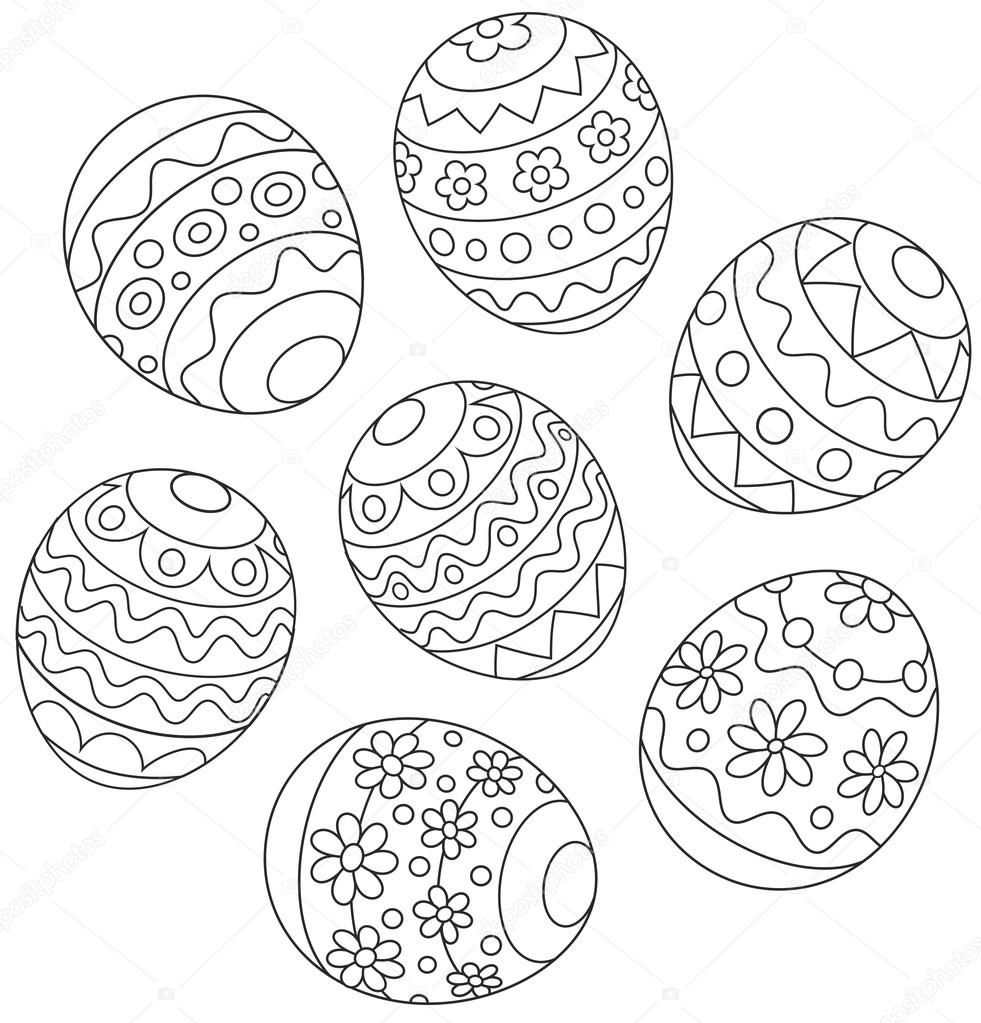 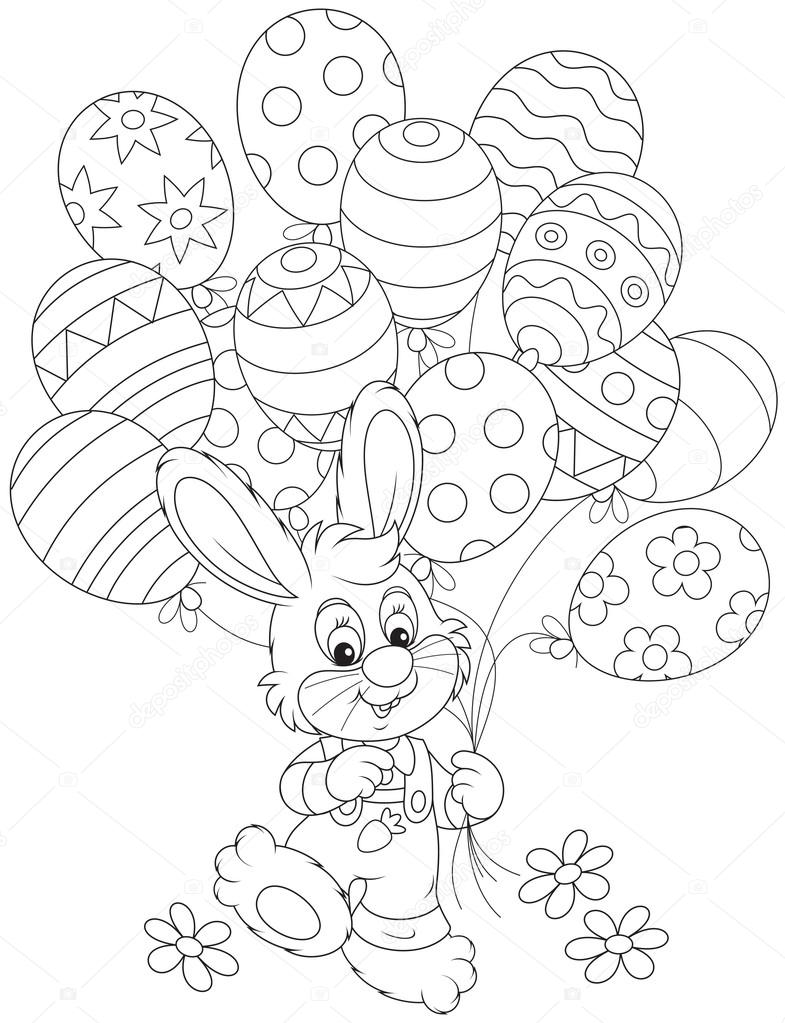 